LABEL ‘CANTINE GOOD FOOD’FORMULAIRE DE CANDIDATURE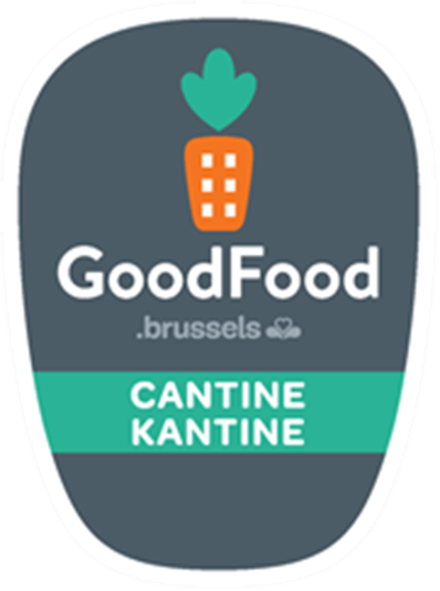 Si l'une ou l'autre donnée change après l'envoi du formulaire, veuillez nous en avertir.Accompagnement proposéNous vous rappelons que vous pouvez bénéficier d'un accompagnement personnel gratuit pour la préparation de votre dossier de candidature. Cet accompagnement, réalisé par un bureau spécialisé, est limité à un jour ouvrables en moyenne, répartis sur un an.Dès réception de votre formulaire de participation, un consultant prendra contact avec vous pour organiser cet accompagnement.Pour un petit coup de pouceVous pouvez consulter notre site Internet. Vous y trouverez toutes sortes d'outils, tels que notre guide pratique, des outils de communication, des exemples pratiques, etc.N'hésitez pas à vous inscrire à l'une de nos formations.Notre helpdesk est à votre disposition tous les jours ouvrables de 8h à 17h: 02 775 76 22 –  helpdeskcantine@environnement.brusselsCoordonnées de l’organisation et des responsables du dossierL'organismeNom en français : Nom en néerlandais :Rue : 		N° :Code postal :	Commune :Site Internet :Type d'organisme : privé 		public	non profit/associatifSecteur d'activité :	Entreprise		Administration 	Crèche	EcoleHôpital		Maison de repos	Autre:Votre organisme a-t-il déjà pris des engagements environnementaux ? Oui	NonSi oui, lesquels (p. ex. Label Entreprise écodynamique, EMAS, ISO 14001, Clé verte, Jeudi Veggie, …) ?Comment avez-vous pris connaissance du label cantine Good Food?Votre organisme a-t-il déjà bénéficié d'un accompagnement pour faire évoluer votre cantine vers une cantine durable, proposé par Bruxelles Environnement ? 	Oui		NonSi oui, quand était-ce ?Directeur/directrice responsable de l'organisme:Nom et prénom : Titre : Langue :     FR                       NLTéléphone :  	E-mail :  Personne de contact en charge du dossier:Nom et prénom : Fonction : Langue :	FR                    NLTéléphone :	E-mail : La cantineLes repas sont-ils préparés en interne ? 	Oui		NonTravaillez-vous avec une société de catering ? 	Oui		NonSi oui, laquelle : Type de restauration proposée :	Repas chauds (obligé)	Repas froids	Buffet	SnacksNombre moyen de visiteurs journaliers de la cantine :Nombre d'équivalents temps plein en cuisine : Remarques :Nous nous engageons à évoluer vers une cantine Good Food et à demander le label dans l’année.Information relative au traitement des donnéesDe par votre participation, vous consentez à ce que Bruxelles Environnement traite vos données afin de pouvoir attribuer le label Good Food. Vos données seront conservées tant que la cantine disposera du label Good Food. Vous pouvez retirer votre consentement, accéder, rectifier et supprimer vos données en nous contactant par e-mail (helpdeskcantine@environnement.brussels) ou par courrier (Bruxelles Environnement, Fanny Colot, avenue du Port 86C/3000, 1000 Bruxelles). Vous pouvez également prendre contact avec le délégué à la protection des données par e-mail (privacy@environnement.brussels) ou par courrier (Bruxelles Environnement, Privacy, avenue du Port 86C/3000, 1000 Bruxelles). Le cas échéant, vous pouvez introduire une réclamation auprès de l'Autorité de protection des données (rue de la presse 35, 1000 Bruxelles).Document à renvoyer à helpdeskcantine@environnement.brusselsJe souhaite bénéficier de l'accompagnement proposé. Je ne souhaite pas d'accompagnement.Remarques éventuelles: Nom, titre et signature du directeur/de la directrice :  Date : 